Methode: Historische Fragen stellen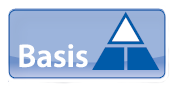 Methode: Historische Fragen stellen (Lösung)1David musste einen kurzen Text über die Corona-Pandemie zu verfassen.Lies seine Darstellung. Ordne die Antworten den passenden Fragen zu.Welche Themen zur Corona-Pandemie werden in der Darstellung erwähnt?Es wird nicht erwähnt, wie sich die Krankheit über die ganze Welt ausbreiten konnte. Die Maßnahmen der Regierung werden sehr kurz dargestellt. Auch die genauen Folgen werden nicht genannt. Der Grund dafür ist vermutlich, dass das Geschehen nur kurz dargestellt werden sollte.Welche Bereiche werden in diesem Zusammenhang nicht erwähnt und warum?Vergleicht man vergangene Pandemien, sieht man, dass manche Maßnahmen immer schon für sinnvoll gehalten wurden, zum Beispiel, Abstand zu halten oder Kranke zu isolieren. Anders ist, wie die Menschen mit diesen Maßnahmen umgehen.Wann hat es solche oder ähnliche Ereignisse früher schon gegeben?Die Darstellung beschreibt kurz den Verlauf der Corona-Pandemie. Es wird erwähnt, wo sie erstmals bestätigt wurde und wie sie sich ausbreitete. Weiters werden die Maßnahmen der Regierung und die Reaktion der Bevölkerung auf die Einschränkungen beschrieben.Was ist bei diesem Thema früher genau so oder ähnlich gewesen, was war anders?Pandemien gab es auch in der Vergangenheit. Im 14. und 15. Jahrhundert brach in Europa immer wieder die Pest aus. Gegen Ende des Ersten Weltkrieges verbreitete sich die Spanische Grippe weltweit.1David musste einen kurzen Text über die Corona-Pandemie zu verfassen.Lies seine Darstellung. Ordne die Antworten den passenden Fragen zu.Welche Themen zur Corona-Pandemie werden in der Darstellung erwähnt?Es wird nicht erwähnt, wie sich die Krankheit über die ganze Welt ausbreiten konnte. Die Maßnahmen der Regierung werden sehr kurz dargestellt. Auch die genauen Folgen werden nicht genannt. Der Grund dafür ist vermutlich, dass das Geschehen nur kurz dargestellt werden sollte.Welche Bereiche werden in diesem Zusammenhang nicht erwähnt und warum?Vergleicht man vergangene Pandemien, sieht man, dass manche Maßnahmen immer schon für sinnvoll gehalten wurden, zum Beispiel, Abstand zu halten oder Kranke zu isolieren. Anders ist, wie die Menschen mit diesen Maßnahmen umgehen.Wann hat es solche oder ähnliche Ereignisse früher schon gegeben?Die Darstellung beschreibt kurz den Verlauf der Corona-Pandemie. Es wird erwähnt, wo sie erstmals bestätigt wurde und wie sie sich ausbreitete. Weiters werden die Maßnahmen der Regierung und die Reaktion der Bevölkerung auf die Einschränkungen beschrieben.Was ist bei diesem Thema früher genau so oder ähnlich gewesen, was war anders?Pandemien gab es auch in der Vergangenheit. Im 14. und 15. Jahrhundert brach in Europa immer wieder die Pest aus. Gegen Ende des Ersten Weltkrieges verbreitete sich die Spanische Grippe weltweit.